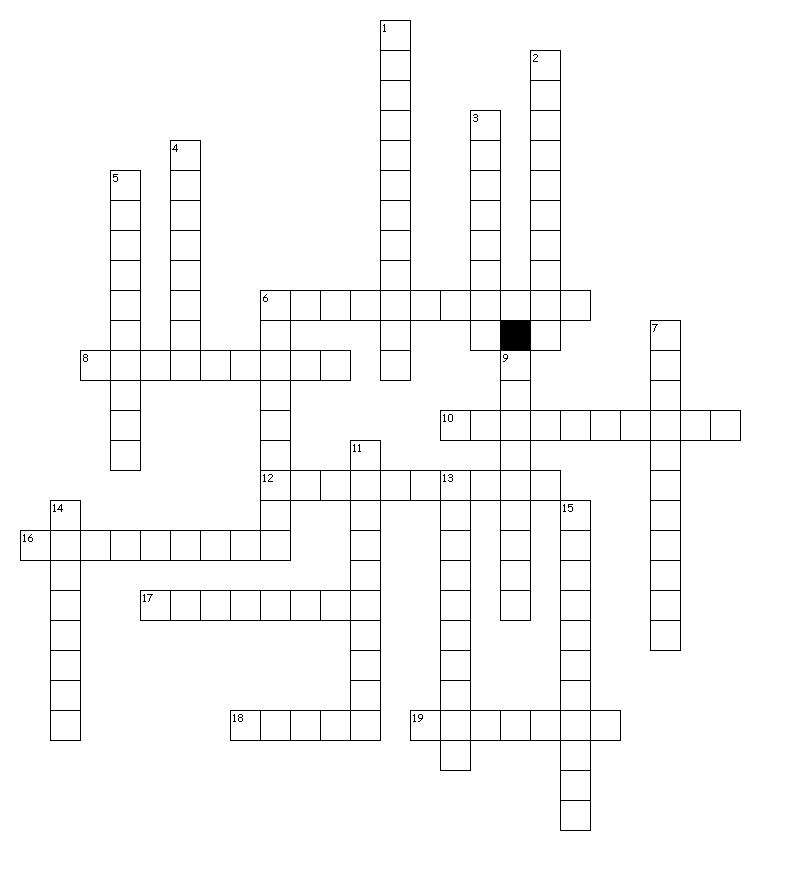 19. ancient + characteristic of